Abteilung Breitensport MännerJahresausklang-Kegelabendam Freitag, 15.12.17 im Güntersteiner Hof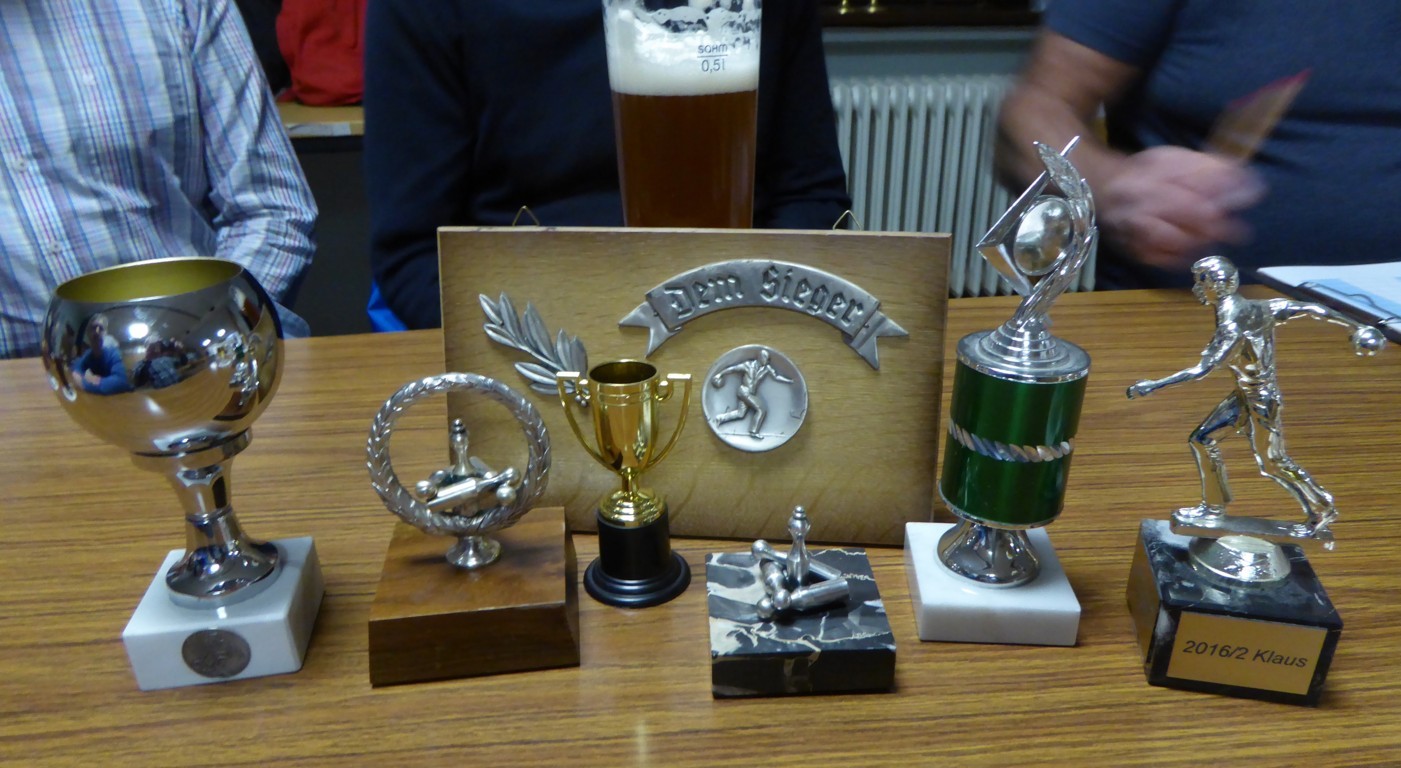 Pokale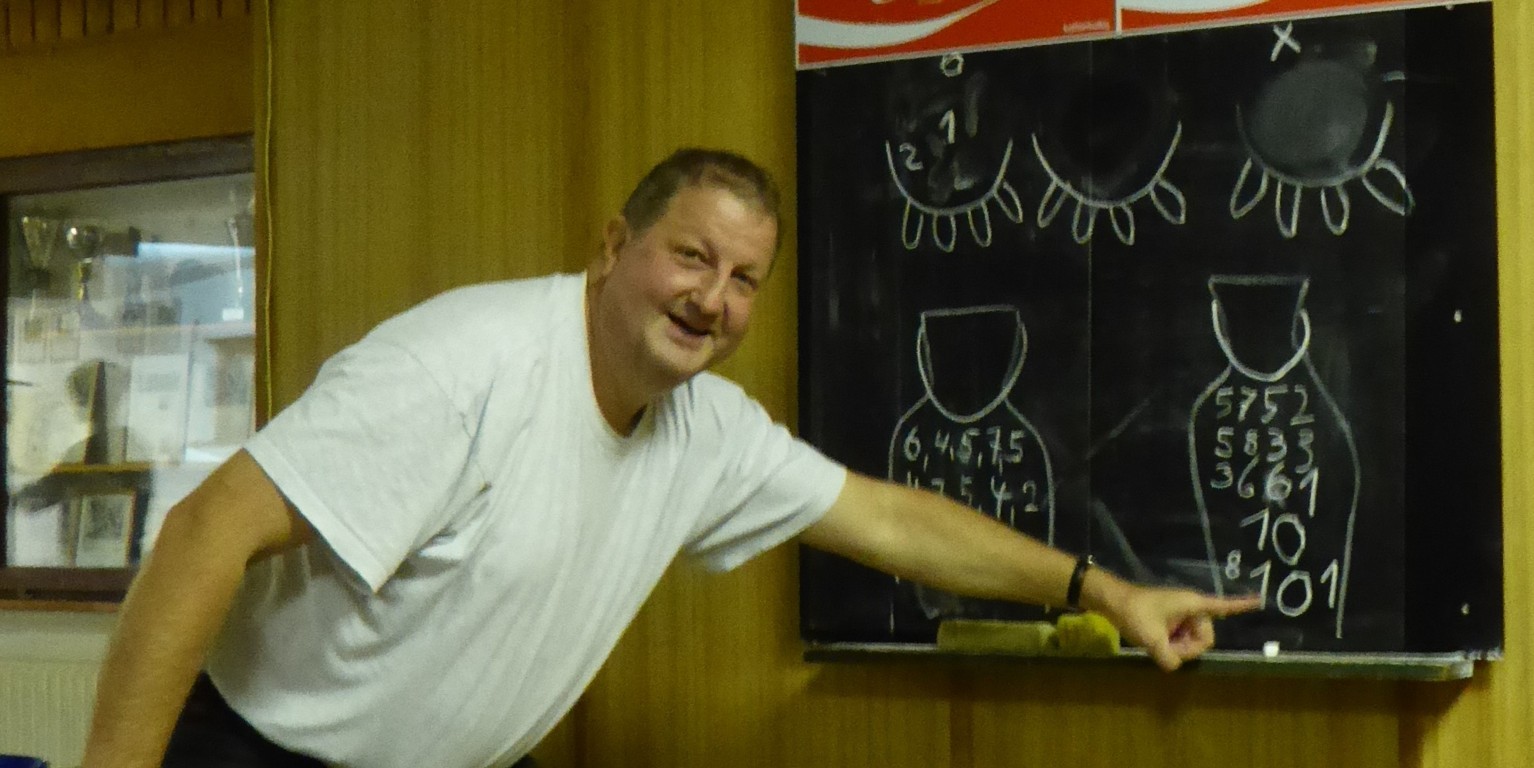 Kegelkönig Bernd - 1 x links + 1mal rechts für jeweils 10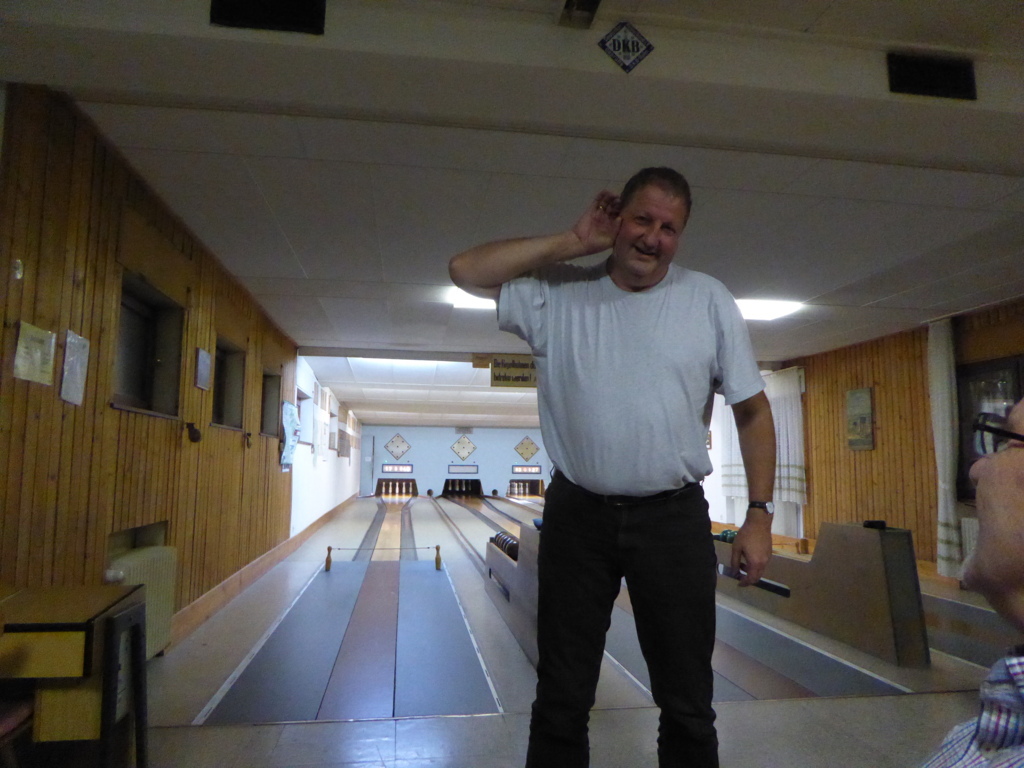 Und wieder Bernd – alle Neune – „Gut Holz! Gut Holz! Gut Holz!“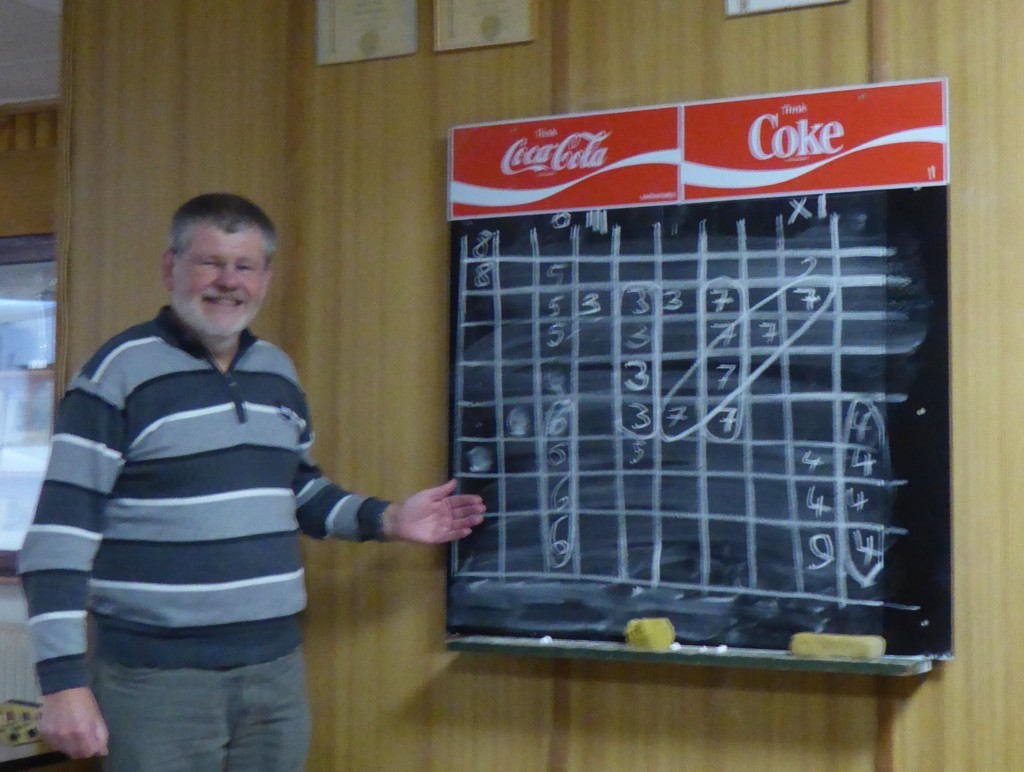 Reiner punktet mit 6 – er Reihe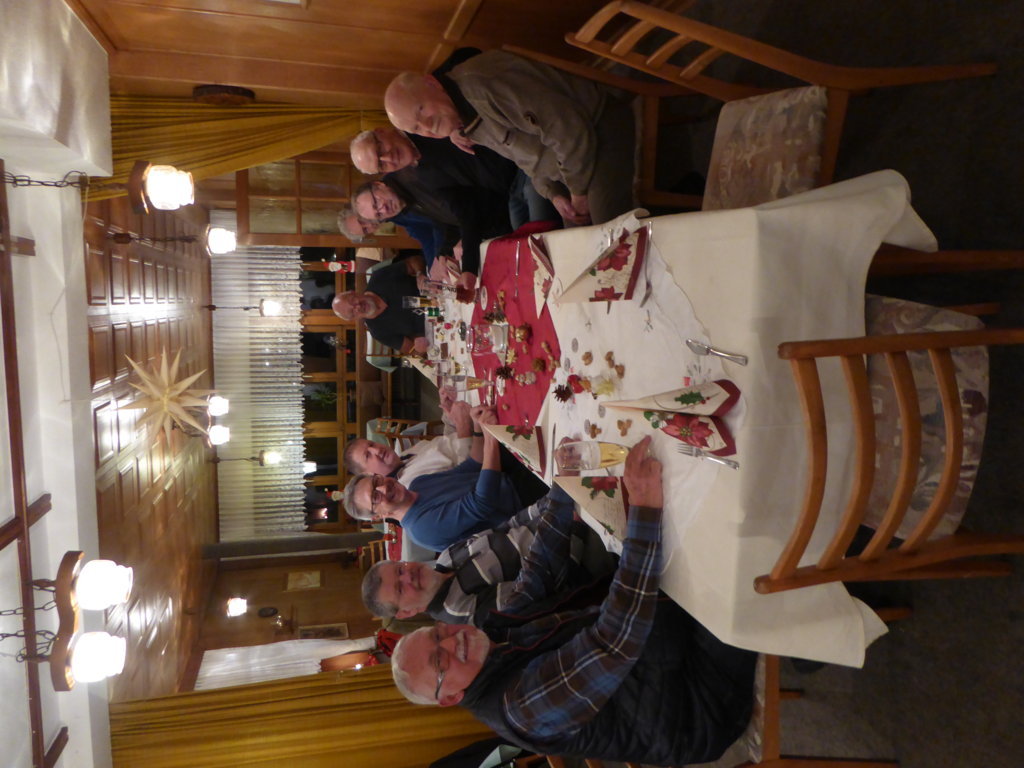 Tischrunde vor AbendessenHarry war auch dabei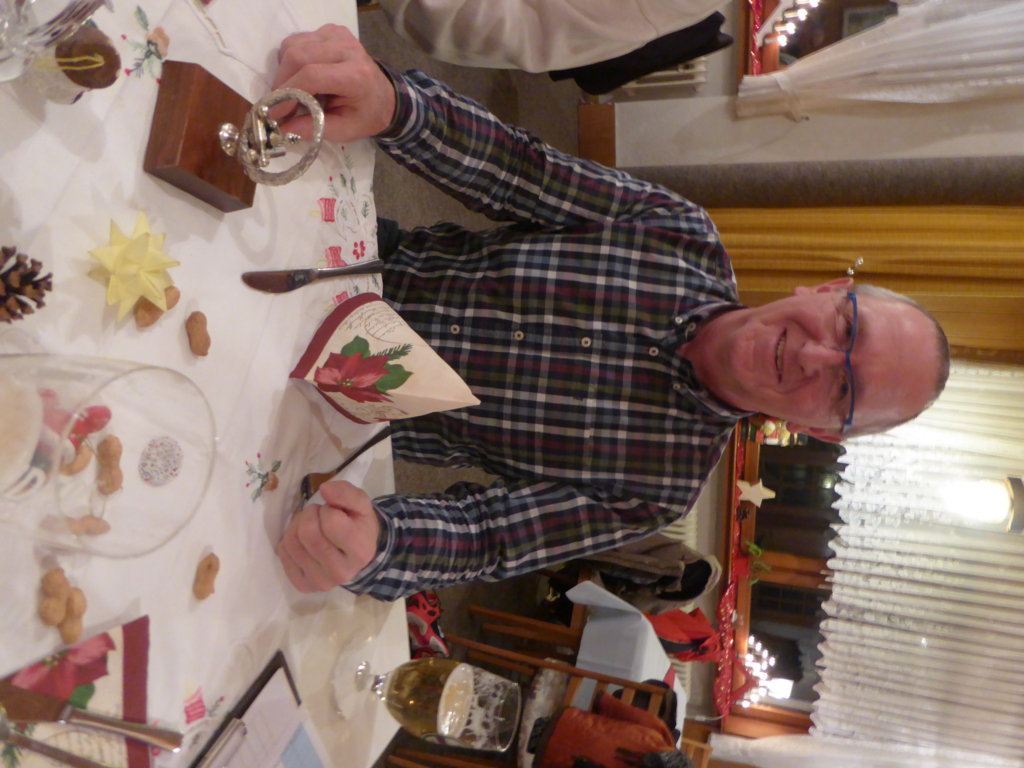 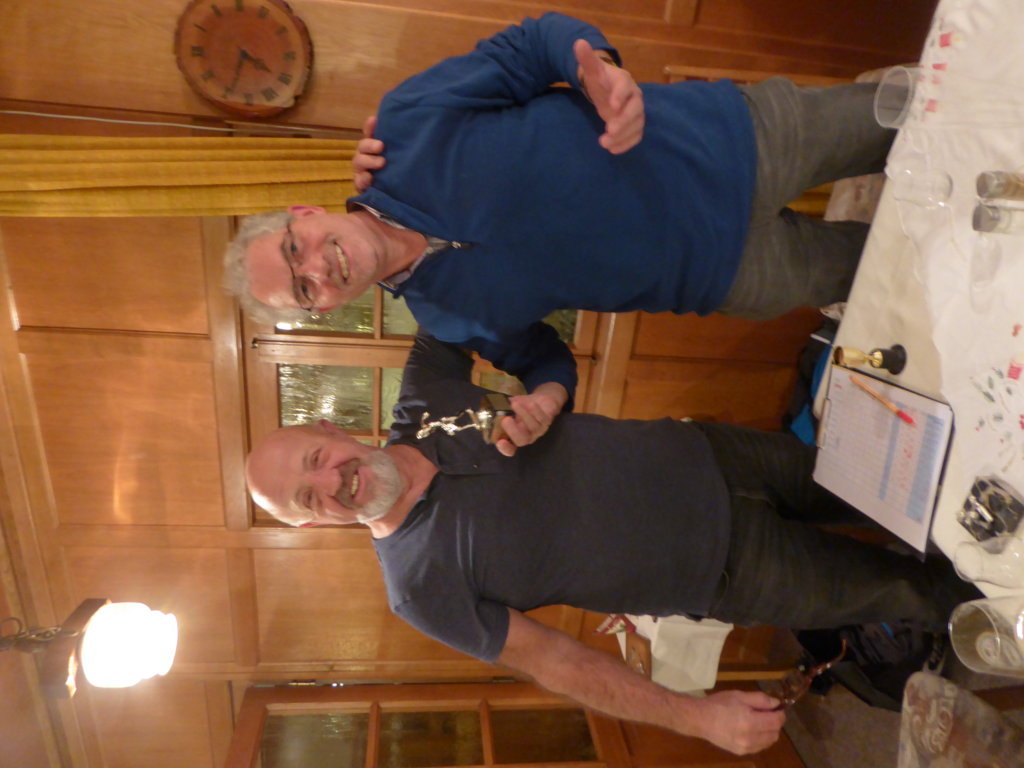 Sieger Gerd Fleckenstein mit Sieger - Wanderpokal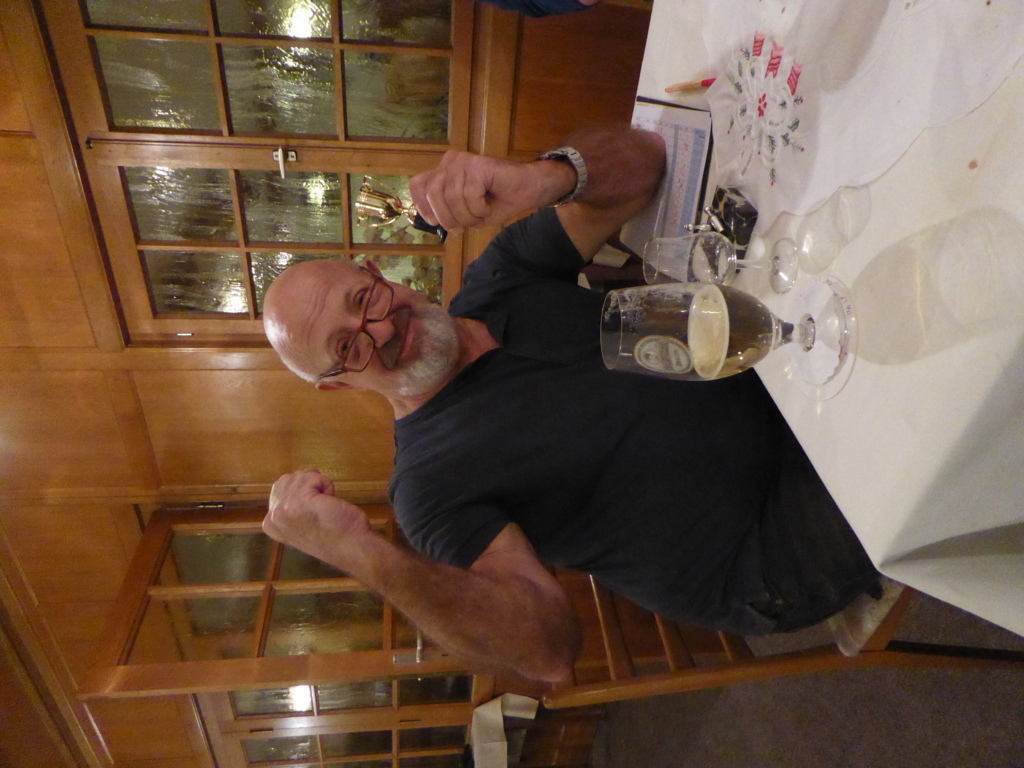 Hartmut - überraschender Pudelkönig